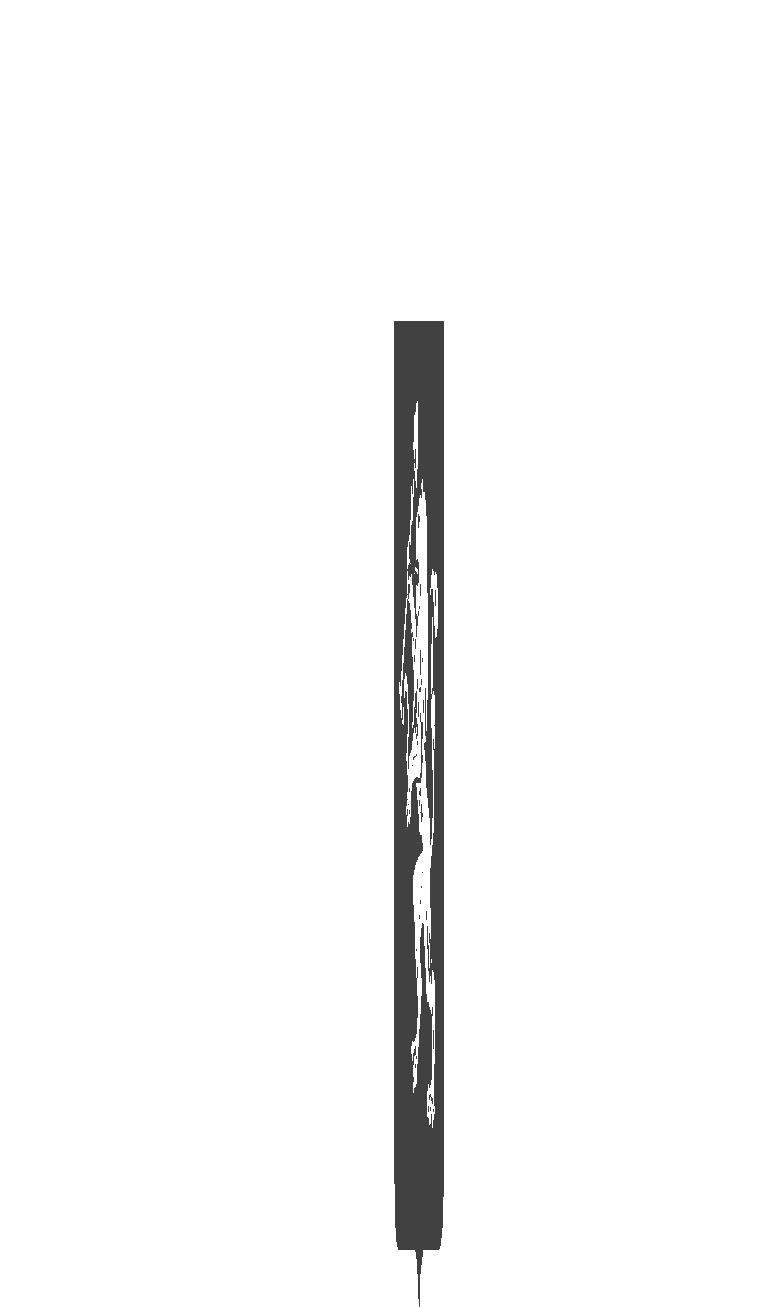 ГЛАВНОЕ УПРАВЛЕНИЕ ОБРАЗОВАНИЯАДМИНИСТРАЦИИ ГОРОДА КРАСНОЯРСКАМУНИЦИПАЛЬНОЕ КАЗЁННОЕ УЧРЕЖДЕНИЕ«КРАСНОЯРСКИЙ ИНФОРМАЦИОННО-МЕТОДИЧЕСКИЙ ЦЕНТР»(МКУ КИМЦ)Вавилова ул., д. 90, Красноярск, 660059,  тел. (8-391) 213-06-06, 268-73-72,E-mail: office@kimc.ms, http://kimc.msОКПО 14450623,  ОГРН 1022402658222, ИНН/КПП 2466107056/246101001Информационное письмо №       _____________2021 г.   Руководителям ДООг. Красноярска Уважаемые руководители! Красноярский информационно-методический центр при поддержке Главного управления образования администрации г. Красноярска в рамках августовских мероприятий приглашает команды муниципальных и частных ДОО, детей и родителей принять участие в городском детско-родительском Фестивале «Коробка».Дата проведения: 26 августа 2021 г.Для формирования программы Фестиваля все участники до 17 августа 2021 года заполняют заявку на проведение Фестиваля в  Google-формах: https://docs.google.com/forms/d/145YeO6Kk-AkFQHIWb7O8vsBoEReHc3wduM85x7M-0Zs/edit Актуальная информация о событии размещается в инстаграм-аккаунте @cdo_kimc.Директор									Е.В. ВеличкоКуклина А.Л. т. 221-02-43